28 сентября на социально-педагогическом факультете состоялся концерт, посвященный Дню Учителя. Теплыми поэтическими строками поздравили студенты своих преподавателей.Вы душою всегда молодые,Труд и радости с нами деля.Наши строгие, наши родные,Терпеливые Учителя.Со сцены звучали песни, шуточные «советы», прекрасные пожелания педагогам в их профессиональный праздник. Первокурсники и студенты 3 курса поздравили преподавателей, исполнив зажигательные современные танцы.Особенно запомнилось поздравление от самой юной участницы концерта, исполнившей песню «Улыбка», в которой улыбка рассматривалась как главное средство воспитания.Завершился концерт исполнением песни «Зажигай», ставшей уже традиционной в эти торжественные сентябрьские дни.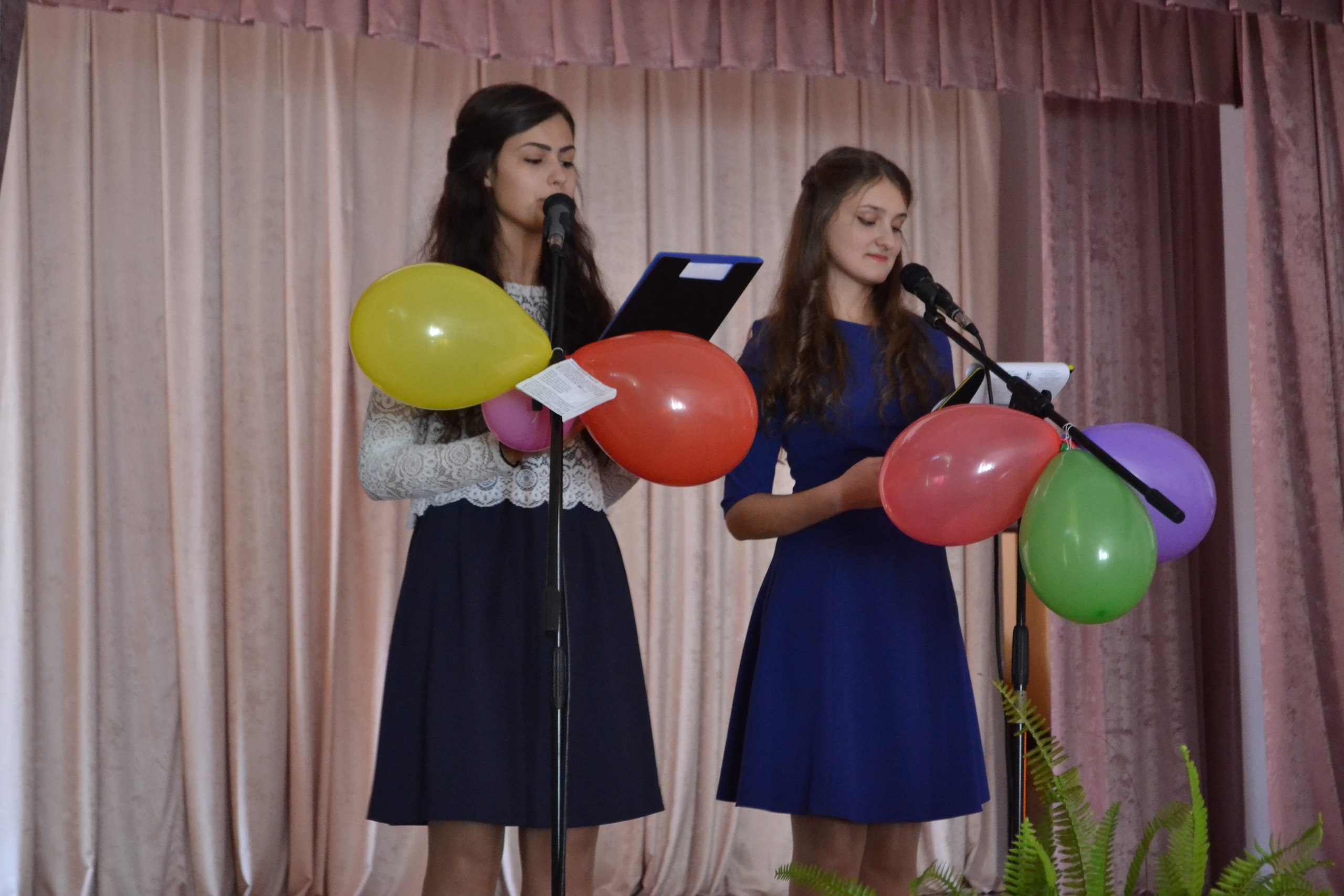 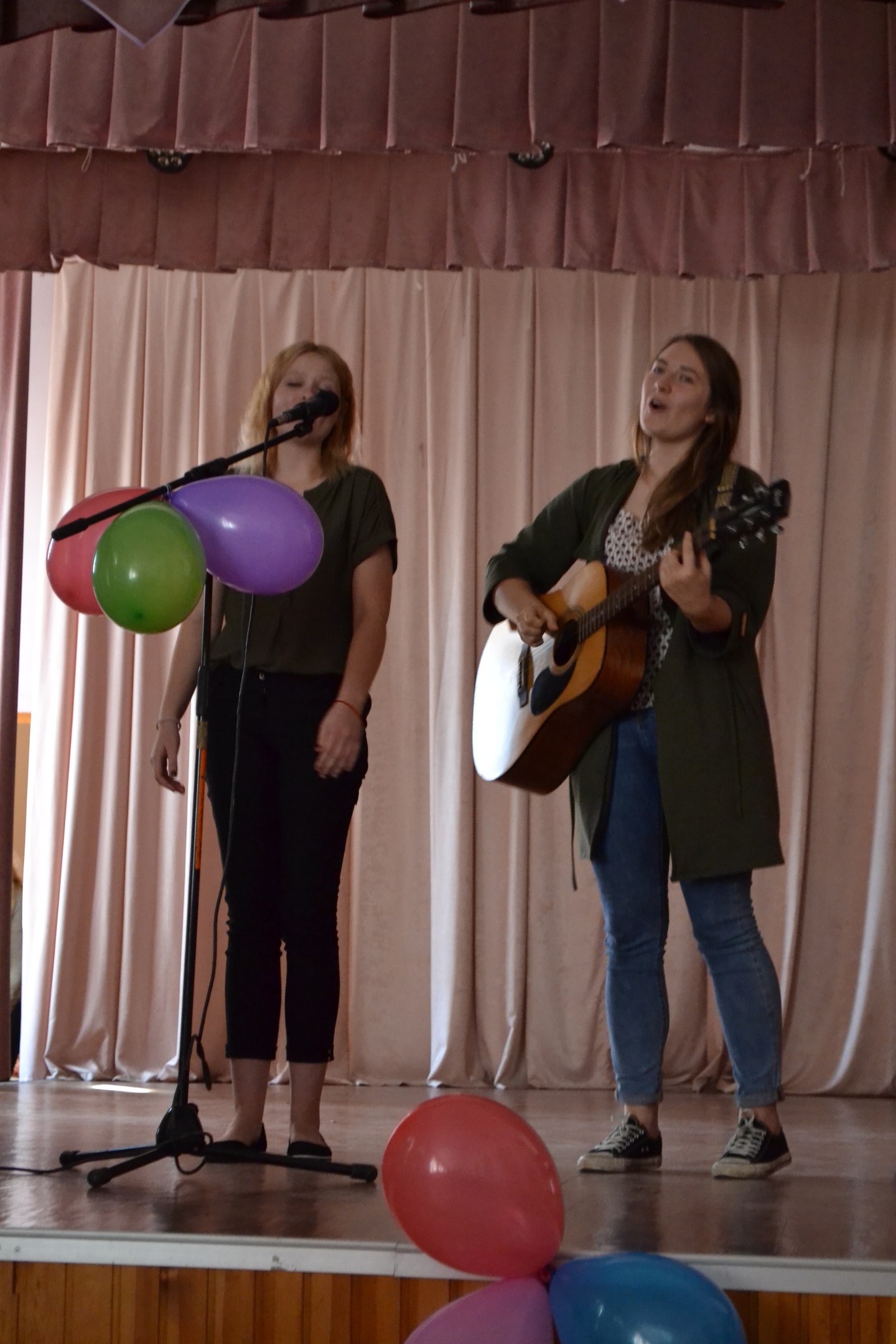 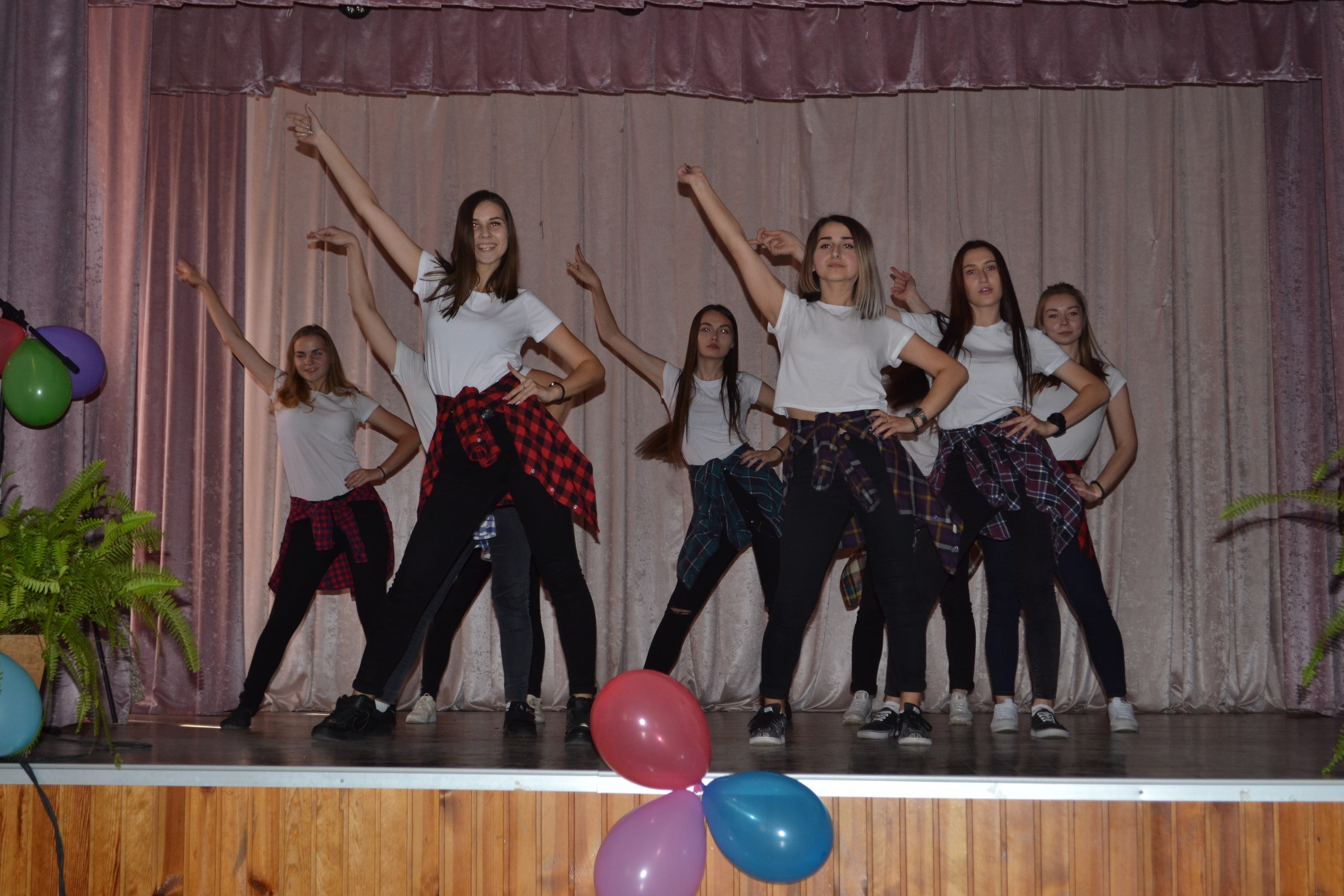 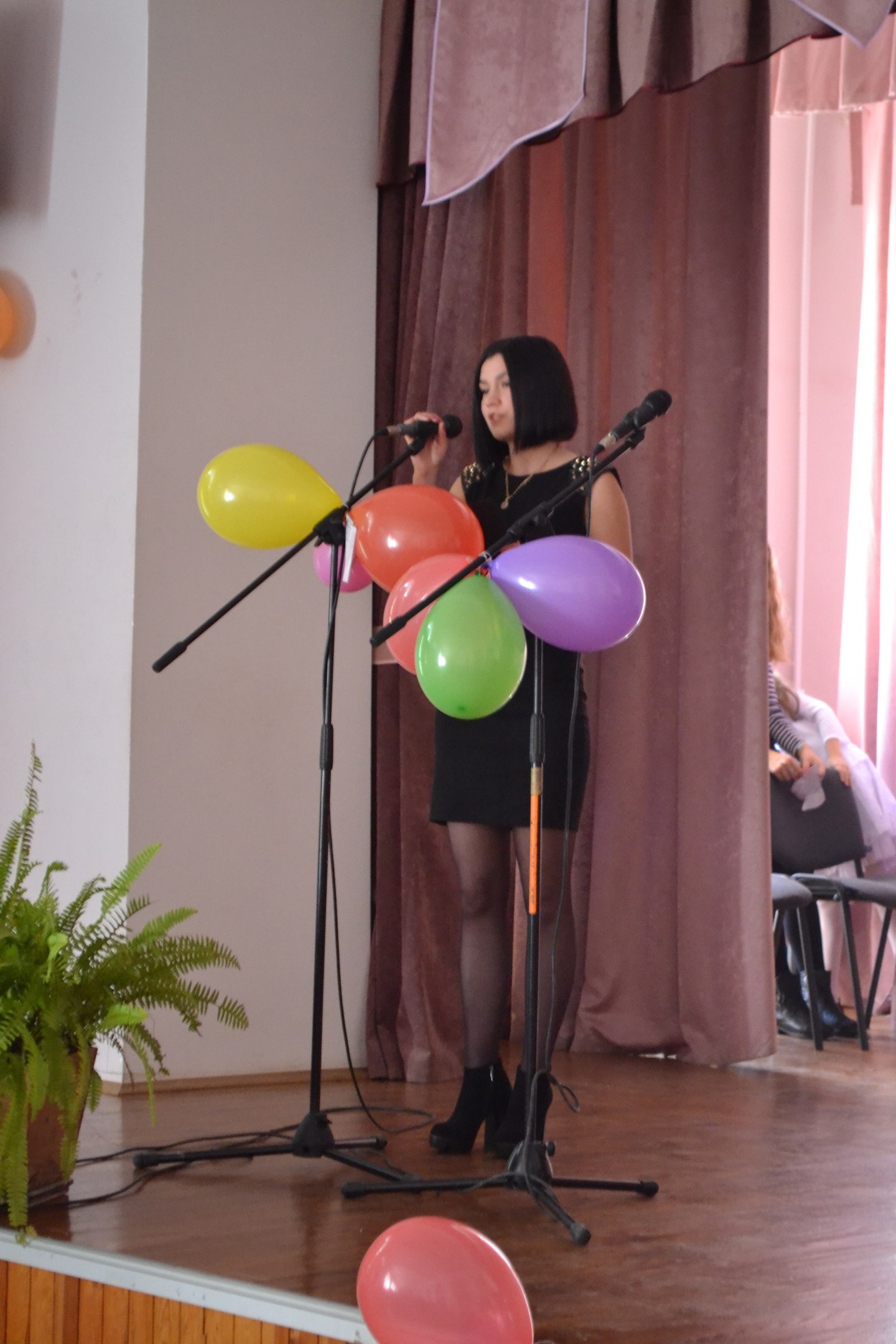 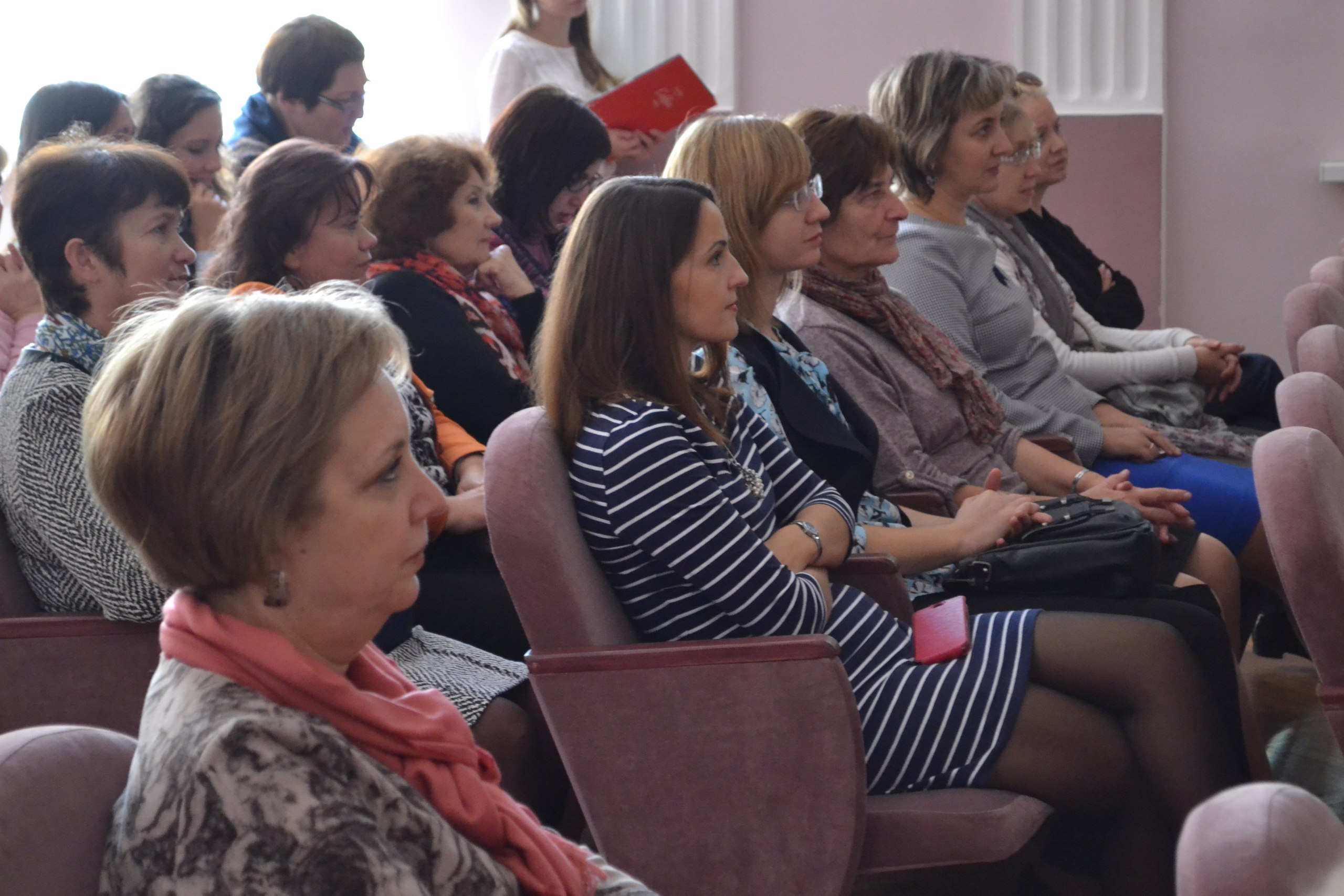 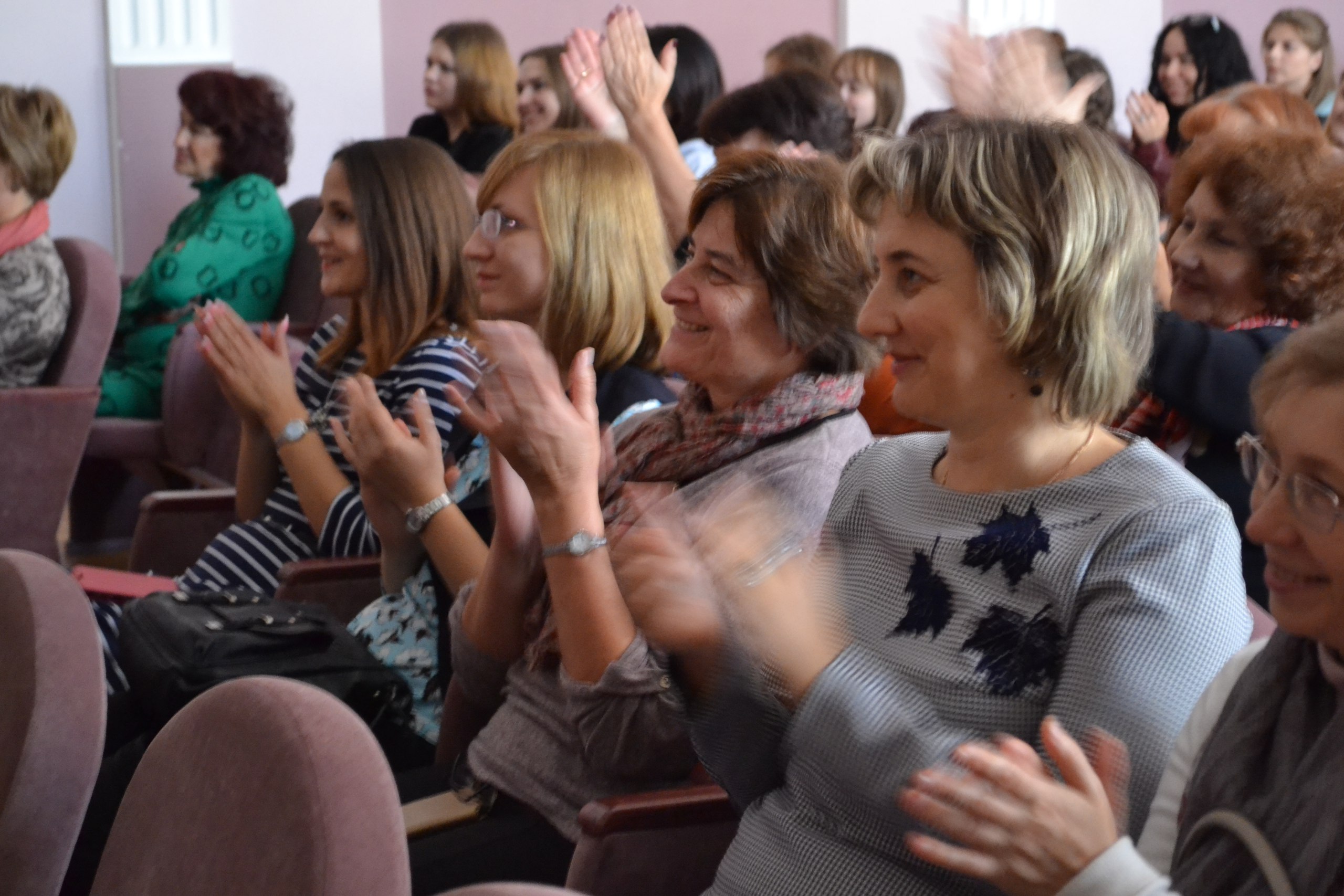 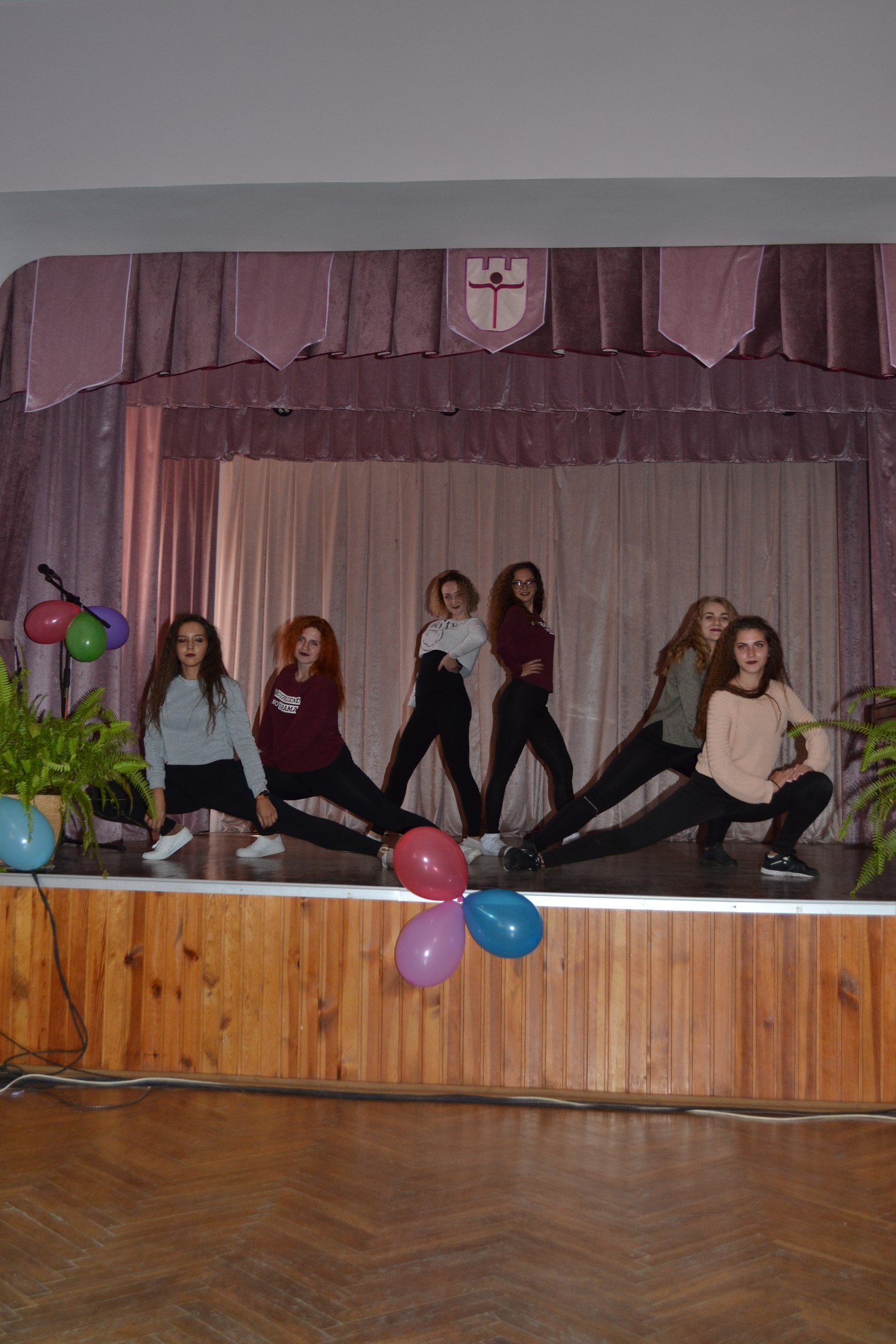 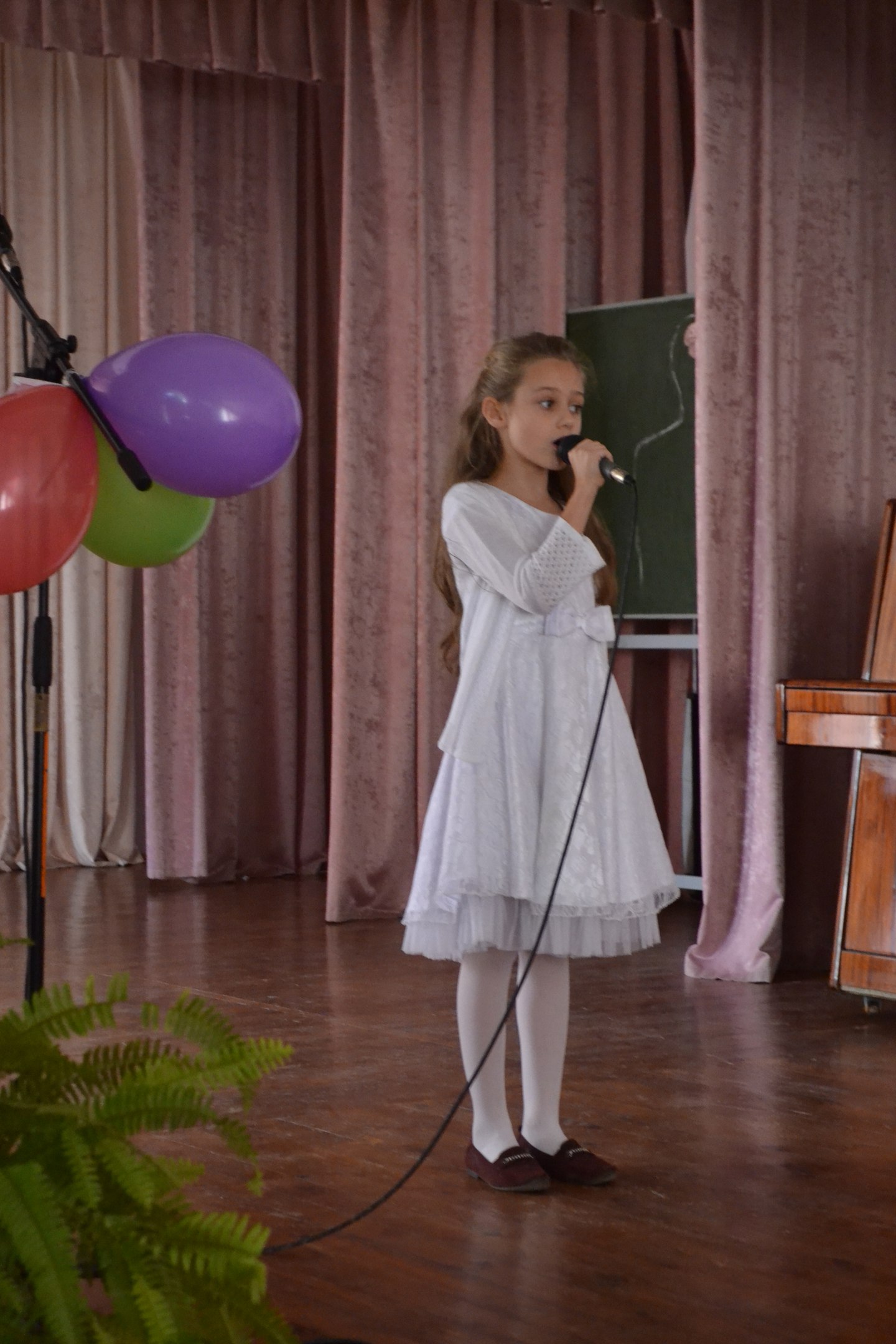 